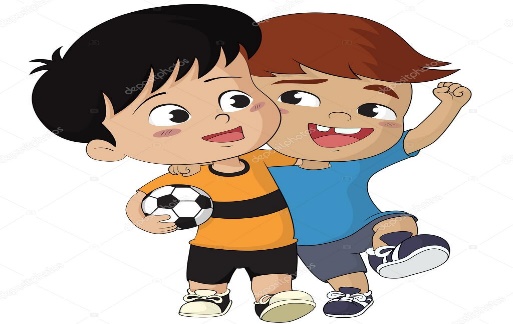       Fotbalový kemp  Veverská Bítýškapro kluky a holky    r.2006 ,2007,  16.7.  - 20.7.2018Ubytování –  penzion – Hospůdka  u Václava Veverská BítýškaZahájení kempu-	pondělí 16.7.2018  v 9:00 hod   Ukončení kempu-         pátek 20.7. 2018  po obědě cca 14:00 hodStrava – 6 x denně Počet účastníků - 	25	-  prvních 25 přihlášených a zaplacených se  zúčastní kempuCena kempu  -            5000 kčPřihlášky posílejte na adresu:   schwarzstanislav@seznam.cz Po obdržení přihlášky vám zašleme č.účtu   s variabilním symbolemTrenérské obsazení                                      Schwarz Stanislav -prof.trenér mládeže JmKFS   -  lic.  UEFA profi                                      Dvořák Václav - trenér výběrů JmKFS                      lic.   UEFA A     			 Zlámal Luděk - trenér výběrů JmKFS                      lic.  UEFA  A             			Eliška Houšťová- trenérka výběrů dívek JmKFS    lic.  UEFA   B			Martina Šperková- trenérka výběrů dívek JmKFS lic. UEFA   A Co s sebou: Tréninkové oblečení : 3x tréninkové triko , 2trenky,3 x ponožky,  tréninková teplákovou soupravu,,šustka“, tepláková souprava vycházková ,2 triko,  ,věci na spaní , věci osobní hygieny , ručník,pantofle do sprchy ,plavky ,Kartičku pojištěnce Potvrzení  plavec -  neplavecPotvrzení od lékaře o zdravotním stavuKaždý hráč(hráčka )obdrží míč a trikoProgram kempu                 Fotbalové tréninky  na  fotbalovém  hřiště Veverská Bítýška                  Návštěva ZOO                  Výlet lodí po přehradě                  Mimofotbalové aktivity – volejbal, házená, vybíjená  ,,stolní tenis,                  Návštěva koupaliště – Kuřim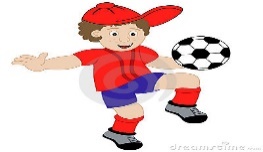                                                                                                    Schwarz Stanislav                                                                                                  GTM  FAČR  JmKFS  ,                                                                                                  Vídeňská 9,Brno 63900                                                                                                   tel:734447990 Přihláška na kemp ve Veverské Bítýšce Jméno :     -----------------------------------------------------------------------------------Příjmení:  ---------------------------------------------------------------------------------------Datum narození  :------------------------------------------------------------------------Bydliště:     -------------------------------------------------------------------------------------Kontaktní adresa :  (email, tel.)----------------------------------------------------------Klub:        -------------------------------------------------------------------------------------Zvláštní dieta:   ANO    -    NE Plavec – neplavec      ANO – NE